ГБПОУ «Магнитогорский педагогический колледж»Школьное отделениеКафедра психолого-педагогических дисциплини частных методикМетоды и приемы развития мотивации учебно-познавательной деятельности на уроках по предмету «Математика» в начальной школеКурсовая  работаИсполнитель:Студентка группы очной формы обученияФИО ПОЛНОСТЬЮРуководитель: Гачкова Юлия АлександровнаРабота защищенаС оценкой_________________Руководитель:______________«_____»________________20____гМагнитогорск, 2017СОДЕРЖАНИЕ ВВЕДЕНИЕ…………………………………………………………………………..3Глава 1. ТЕОРЕТИЧЕСКОЕ ОБОСНОВАНИЕ ПРОБЛЕМЫ РАЗВИТИЯ МОТИВАЦИИ УЧЕБНО-ПОЗНАВАТЕЛЬНОЙ ДЕЯТЕЛЬНОСТИ В НАЧАЛЬНОЙ ШКОЛЕ……………………………………………...……………...5Общая характеристика понятия мотивация…………………………………5Особенности учебно-познавательной деятельности в начальной школе…9 Глава 2. МЕТОДЫ И ПРИЕМЫ РАЗВИТИЯ МОТИВАЦИИ УЧЕБНО-ПОЗНАВАТЕЛЬНОЙ ДЕЯТЕЛЬНОСТИ НА УРОКАХ ПО ПРЕДМЕТУ «МАТЕМАТИКА» В НАЧАЛЬНОЙ ШКОЛЕ…………………………….……..152.1 Особенности изучения предмета «Математика» в начальной школе………152.2 Особенности развития мотивации учебно-познавательной деятельности на уроках по предмету «Математика» в начальной школе…………………………20ЗАКЛЮЧЕНИЕ………………………………………………………………….….27СПИСОК ЛИТЕРАТУРЫ……………………………………………………….…29ВВЕДЕНИЕДинамично развивающееся современное общество предъявляет новые требования к системе образования. Одно из них связано с повышением качества обучения учащихся. Выполнение указанного требования возможно в случае мотивированности учащихся к учебно-познавательной деятельности.Особое место в формировании мотивации учащихся к учебно-познавательной деятельности занимает период младшего школьного возраста. Появление новых мотивов учения и приобретение элементарных навыков самообразования в этот период придает процессу обучения личностный смысл. Однако повышение нагрузки по учебным предметам, в частности, по математике, изменение требований к учебно-познавательной деятельности, обусловленных переходом на Федеральные Государственные стандарты, отсутствие у учеников опыта самоорганизации в новых условиях обучения, приводит к снижению мотивации. В связи с этим одной из актуальных проблем исследования становится формирование мотивации учащихся 1-4 классов к учебно-познавательной деятельности [15].Таким образом, с каждым годом на фоне обострения социальных проблем, самоустранения родителей от воспитания детей всё более остро встаёт вопрос о низком уровне сформированности мотивации детей к учебной деятельности. Особенно падение мотивации к учению заметно на таком сложном предмете, как математика, несмотря на то, что учителя начальной школы продолжают активно искать новые подходы к донесению информации в более понятном для детей виде.Различные аспекты процесса формирования мотивации учащихся к учебно-познавательной деятельности средствами математики раскрываются в работах В.А. Далингера, Г.В. Дорофеева, Т.А. Ивановой, М.А. Родионова, Г.И. Саранцева, В.А. Тестова и др. [14]Несмотря на то, что данной проблемой активно занимались отечественные и зарубежные ученые, вопрос о развитии мотивации учебно-познавательной деятельности на уроках по предмету «Математика» в начальной школе остается до конца не изученным и сохраняет свою актуальность. Таким образом, актуальность данной проблемы позволяет сформулировать следующую тему: «Методы и приемы развития мотивации учебно-познавательной деятельности на уроках по предмету «Математика» в начальной школе».Цель работы: описание методов и приемов развития мотивации учебно-познавательной деятельности на предмете «Математика».Объект работы: процесс развития мотивации в начальной школе.Предмет работы: методы и приемы развития мотивации в начальной школе на уроках математики. Задачи курсовой работы: 1.Изучить педагогическую и методическую литературу по проблеме мотивации учебно-познавательной деятельности в начальной школе;2.Дать характеристику понятию мотивация в начальной школе;3.Раскрыть особенности преподавания математики в начальной школе;4.Дать описание методов и приемов развития мотивации учебно-познавательной деятельности по предмету «Математика» в начальной школе.Для достижения поставленной цели и выдвинутых задач были использованы следующие методы: анализ, обобщение, классификация, систематизация.Теоретическая значимость курсовой работы заключается в следующем: раскрыто понятие «мотивация», обобщена информация по проблеме мотивации учебно-познавательной деятельности на уроках «Математика» в начальной школе, классифицированы методы и приемы развития мотивации.Структура работы: курсовая работа состоит из следующих частей: введение, основная часть, заключение, список литературы. Курсовая работа содержит 4 рисунка.Глава 1. ТЕОРЕТИЧЕСКОЕ ОБОСНОВАНИЕ ПРОБЛЕМЫ РАЗВИТИЯ МОТИВАЦИИ УЧЕБНО-ПОЗНАВАТЕЛЬНОЙ ДЕЯТЕЛЬНОСТИ В НАЧАЛЬНОЙ ШКОЛЕОбщая характеристика понятия мотивация	Существует большое количество мотивационных тенденций, из которых и складывается понятие мотивации, и которые в той или иной степени свойственны каждому человеку. К сожалению, четкого и общепризнанного определения понятия мотивации не существует. Разные авторы, дают определение мотивации, исходя из своей точки зрения. Например, у Г.Г. Зайцева [2] встречается такое определение: «Мотивация - это побуждение к активной деятельности личностей, коллективов, групп, связанное со стремлением удовлетворить определенные потребности».В психологии дается следующее определение: «Мотивация - это совокупность потребностей, влечений и желаний человека, которые направляют его деятельность» [3].В педагогике мотивация трактуется как общее название для процессов, методов и средств побуждения учащихся к продуктивной познавательной деятельности, активному освоению содержания образования [18]. Ницше [11] считал: «Мотивацией называют совокупность стойких мотивов, имеющих определенную  иерархию и выражающих направленность личности».С точки зрения Б.Ю. Сербиновского [17]: «Мотивация-это побуждение людей к деятельности». Однако, все определения мотивации, так или иначе, сходны в одном: под мотивацией понимаются активные движущие силы, определяющие поведение живых существ. С одной стороны - побуждение, навязанное извне, а с другой стороны - самопобуждение. Следует отметить, что поведение человека всегда мотивировано.В настоящее время мотивация как психическое явление трактуется по-разному. В одном случае — как совокупность факторов определяющих поведение, в другом случае — как совокупность мотивов, в третьем — как побуждение, вызывающее активность организма и определяющее ее направленность. Кроме того, мотивация рассматривается как процесс психической регуляции конкретной деятельности, как процесс действия мотива и как механизм, определяющий возникновение, направление и способы осуществления конкретных форм деятельности, как совокупная система процессов, отвечающих за побуждение и деятельность [18]. К сожалению, как уже было сказано нами выше, четкого и общепризнанного определения понятия мотивации нет, поэтому в нашем исследовании мы будем опираться на определение, которое дается в психологии: «Мотивация- это совокупность потребностей, влечений и желаний человека, которые направляют его деятельность». Оно является более полным и отражает в себе главный смысл [3].Мотивация выполняет множество функций, систематизируя их, мы получаем следующее. Мотивация, таким образом:1) побуждает, инициирует действия, деятельность, поведение человека;2) определяет избирательность психических процессов – перцепции, внимания, памяти, мышления, воображения и т. д.;3) обеспечивает выбор целей, средств и действий, постановку целей;4) направляет деятельность и действия на мотивационные объекты-цели;5) поддерживает направленность деятельности и поведения, обеспечивает стабильность действования, а также упорство, интенсивность ее осуществления;6)регулирует, контролирует реализацию поставленного намерения и выполнение выбранного действия;7)переключает одно действие на другое при возникновении преграды или возобновляет выбор новых путей действия, реализующих мотив;8) прерывает, тормозит или завершает выполнение деятельности, т. е. осуществляет функцию торможения [3, 8].После систематизации всех функций можно сделать вывод, о том, что мотивация имеет большое количество функций, а значит, оказывает огромное влияние на человека.Рассмотрев функции мотивации следует перейти к структуре понятия. Мотивация, как процесс, имеет свою структуру, которая выглядит следующим образом (см. рис. №1) [12] :Рис. 1. Структура понятия «мотивация»Для того, чтобы понять структуру, необходимо разобрать следующие понятия: потребность, мотив, цель. Потребностью принято считать необходимость в чем-либо. Американский психолог А. Маслоу [8] составил пирамиду потребностей человека, которая выглядит следующим образом (см. рис. №2):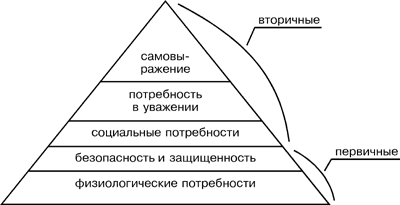 Рис. 2. Пирамида потребностей Маслоу [8]Мы видим, что Маслоу выделяет достаточное количество потребностей. В своей работе «К психологии Бытия» Маслоу [8] через некоторое время добавил ещё и список высших потребностей, назвав их «потребностями роста» (бытийными ценностями). Но также он отметил, что они сложны для описания, так как все находятся в тесной взаимосвязи друг с другом. В этот список были включены: совершенство, цельность, справедливость, завершённость, жизненность, красота, простота, богатство проявлений, добро, истинность, непринуждённость, честность и некоторые другие. Согласно Маслоу, потребности роста нередко выступают мощнейшим мотивом деятельности человека и являются частью структуры личностного роста.Далее возникает вопрос, что же такое мотив. От латинского «movere» — приводить в движение, толкать. То есть, мотив- это материальный или идеальный предмет, достижение которого выступает смыслом деятельности. [20]Различные мотивы имеют неодинаковые проявления в учебном процессе. Например, широкие познавательные проявляются в принятии решения задач, в обращениях к учителю за дополнительными сведения; учебно-познавательные - в самостоятельных действиях по поиску разных способов решения, в вопросах к учителю о сравнении разных способов работы; мотивы самообразования обнаруживаются в обращениях к учителю по поводу рациональной организации учебного труда. Социальные мотивы проявляются в поступках, свидетельствующих о понимании учеником долга и ответственности; узкие социальные - в стремлении к контактам со сверстниками и получении их оценок, в помощи товарищам [20].Мотивы даже самые положительные и разнообразные создают лишь потенциальную возможность развития ученика поскольку реализации мотивов зависит от процессов целеполагания, т.е. умений школьников ставить цели и достигать их в обучении [1].	И последний элемент структуры мотивации- цель. Под целью понимается осознанный образ желаемого, предвосхищаемого результата, на достижение которого направлена деятельность человека. Огромная противоречивость определений мотивации рождает многообразие подходов и ее виды [12]:1.Внешняя мотивация – это мотивация, которая не связана с содержанием какой-то деятельности, а обусловлена внешними для человека обстоятельствами (участие в соревнованиях, чтобы получить награду и т.п.);2. Внутренняя мотивация – это мотивация, связанная с содержанием деятельности, но не с внешними обстоятельствами (занятия спортом, потому что это доставляет положительные эмоции т.п.);3. Положительная мотивация – это мотивация, основанная на положительных стимулах (если я не буду капризничать, то родители дадут мне поиграть в компьютерную игру и т.п.);4. Отрицательная мотивация – это мотивация, основанная на отрицательных стимулах (если я не буду капризничать, то родители не будут меня ругать и т.п.);5. Устойчивая мотивация – это мотивация, основанная на естественных потребностях человека (утоление жажды, голода и т.п.);6.Неустойчивая мотивация – это мотивация, которая требует постоянной внешней поддержки (сбросить вес и т.п.).Таким образом, можно сделать вывод, что мотивация довольно широко исследовалась и до сих пор исследуется. Также следует отметить, что по федеральному государственному стандарту главным мотиватором для учеников является учитель, он наставляет детей на верный путь, а уже потом дети самостоятельно добывают знания.Особенности учебно-познавательной деятельности в начальной школеМногочисленные факты из реальной школьной жизни свидетельствуют, что само присутствие ученика в классе еще не говорит о том, что он действительно осуществляет учебно-познавательную деятельность. Во многих случаях это могут быть разрозненные внешне мотивированные действия.В педагогике, под учебно-познавательной деятельностью понимается специально  организуемое  извне  или самим обучаемым познание, с целью овладения богатствами культуры,  накопленной человечеством. Ее предметнымрезультатом являются научные знания,  умения, навыки, формы поведения и виды деятельности, которыми овладевает обучаемый [14].С точки зрения профессионального словаря это- освоение знаний и способов их применения в целях познания и лучшего понимания реалий окружающей действительности.В трактовке направления Д.Б. Эльконина - В.В. Давыдова [21] "учебно-познавательная деятельность" - это один из видов деятельности школьников, направленный на усвоение ими посредством диалогов и дискуссий теоретических знаний и связанных с ними умений и навыков в таких сферах общественного сознания, как наука, искусство, нравственность, право и религия.Из рассмотренных определений мы можем сделать вывод, что учебно-познавательная деятельность достаточно неоднозначное понятие. Можно выделить две основные трактовки этого понятия, принятые как в психологии, так и в педагогике:1. Иногда учебно-познавательная деятельность рассматривается как синоним научения, учения, обучения.2. В "классической" советской психологии и педагогике учебно-познавательная деятельность определяется, как ведущий тип деятельности в начальной школе. Она понимается как особая форма социальной активности, проявляющая себя с помощью предметных и познавательных действий.В нашем исследовании мы будем опираться на  определение понятия Д.Б. Эльконина - В.В. Давыдова [21], так как оно более точно описывает учебно-познавательную деятельность.Учебно-познавательная деятельность учащихся начальных классов должна отвечать целям развивающего и воспитывающего обучения и выполнять следующие функции [6]:-привитие ученикам начальной школы потребности и навыков самостоятельного пополнения знаний;-развитие у младших школьников умений и навыков логических рассуждений;-развитие познавательных способностей учеников начальных классов и умений использования всех источников познания;-формирование мировоззрения младших школьников.Понятие учебно-познавательная деятельность имеет не только функции, но и структуру, состоящую из:-  мотивации;- учебных задач, с постановки которых начинает развертываться учебная деятельность (в определенных ситуациях в различной форме заданий);- учебных действий;- контроля, переходящего в самоконтроль. Контроль состоит в определении соответствия учебных действий условиям учебной задачи, который позволяет ученику, меняя операционный состав действий, выявлять их связь с теми или иными особенностями условий задачи и свойствами получаемого результата. Благодаря этому контроль обеспечивает нужную полноту операционного состава действий и правильность их выполнения;- оценки, переходящей в самооценку. Действие оценки позволяет определять, усвоен или не усвоен (и в какой степени) общий способ решения данной учебной задачи, соответствует или нет (и в какой мере) результат учебных действий их конечной цели [6].Имеет смысл и существование видов учебно-познавательной деятельности. В основном их выделяют 6:1.Наблюдение: внешние признаки, свойства объектов познания, получаемые без вмешательства в них.2. Эксперимент: существенные, ведущие свойства, закономерности объектов природы, получаемые непосредственно путем вмешательства, воздействия на них.3. Работа с книгой: систематизированная информация, изложенная в учебной, научной и научно-популярной литературе.4. Систематизация знаний: существенные связи и отношения между отдельными элементами системы научных знаний.5.Решение познавательных задач (проблем): Комплексная разнообразная информация познавательного характера.6.Построение графиков: закономерные связи между явлениями (свойствами, процессами, характеристиками) [6].Кроме них, учащиеся являются субъектами многих других достаточно важных видов деятельности учебно-познавательной направленности, то есть обеспечивающих получение учениками новых для них знаний, умений и навыков, овладение ими способами деятельности и их развитие.К сожалению, именно эти виды деятельности не получают достаточно широкого распространения в начальных классах. Учителя привыкли обучать с помощью пассивных видов деятельности, хотя в Федеральном Государственном стандарте прописано, например: «Метапредметные результаты освоения основной образовательной программы начального общегообразования должны отражать: овладение логическими действиями сравнения, анализа, синтеза, обобщения,классификации по родовидовым признакам, установления аналогий и причинно-следственныхсвязей, построения рассуждений, отнесения к известным понятиям». Этой выдержкой мы бы хотели показать, что как бы учитель не обучал, ученики любым видом учебно-познавательной деятельности должны научиться всему, что прописано в ФГОС [19].Между тем, само содержание учебного материала по всем учебным предметам, его структура, создают предпосылки для осуществления большого разнообразия активных видов учебно-познавательной деятельности.Если же есть смысл существования видов мотивации учебной деятельности,  то стоит выделить и уровни. Принято выделять 5 уровней:1.Высокий уровень школьной мотивации, учебной активности (у таких детей есть познавательный мотив, стремление наиболее успешно выполнять все предъявляемые школьные требования). Ученики четко следуют всем указаниям учителя, добросовестны и ответственны, сильно переживают, если получают неудовлетворительные отметки.2.Хорошая школьная мотивация. ( Учащиеся успешно справляются с учебной деятельностью.) Подобный уровень мотивации является средней нормой.3.Положительное отношение к школе, но школа привлекает таких детей внеучебной деятельностью. Такие дети достаточно благополучно чувствуют себя в школе, чтобы общаться с друзьями, с учителями. Им нравиться ощущать себя учениками, иметь красивый портфель, ручки, пенал, тетради. Познавательные мотивы у таких детей сформированы в меньшей степени, и учебный процесс их мало привлекает.4.Низкая школьная мотивация. Эти дети посещают школу неохотно, предпочитают пропускать занятия. На уроках часто занимаются посторонними делами, играми. Испытывают серьезные затруднения в учебной деятельности. Находятся в серьезной адаптации к школе.5.Негативное отношение к школе, школьная дезадаптация. Такие дети испытывают серьезные трудности в обучение: они не справляются с учебной деятельностью, испытывают проблемы в общении с одноклассниками, во взаимоотношениях с учителем. Школа нередко воспринимается ими как враждебная среда, пребывание в ней для них невыносимо. В других случаях ученики могут проявлять агрессию, отказываться выполнять задания, следовать тем или иным нормам и правилам. Часто у подобных школьников отмечаются нервно - психические нарушения [7].Чтобы достичь высокого уровня мотивации у учеников начальной школы, не достаточно уделять этому 1 день в месяц, этим нужно заниматься ежедневно. Формировать мотивацию – это не значит заложить готовые мотивы и цели в голову обучающегося, а поставить его в такие условия и ситуации развертывания активности, где бы желательные мотивы и цели складывались и развивались бы с учетом и в контексте прошлого опыта, индивидуальности, внутренних устремлений самого обучающегося.Учебно-познавательная деятельность младших школьников дает хорошие результаты тогда, когда они активно взаимодействуют в процессе усвоения знаний и умений (например, проводят обсуждение условий их происхождения, когда учитель придает учебным занятиям игровую форму). Процесс коллективного решения учебных задач способствует вхождению детей в систему учебных действий, позволяет им осваивать способы и нормы участия в спорах и дискуссиях, проявлять инициативность в приглашении к учебному диалогу сверстников и учителя. На протяжении всего начального образования в условиях полноценной и развёрнутой учебной деятельности она остаётся коллективно распределённой, но при этом у большинства младших школьников складываются умения по собственной инициативе ставить различные содержательные вопросы сверстникам и учителям, умения не только участвовать в дискуссиях, но и быть их инициаторами и даже организаторами. У детей появляются устойчивые и обобщённые учебно-познавательные мотивы, что свидетельствует о формировании самой потребности в учебной деятельности. К концу начального обучения у детей появляется способность сознательно контролировать свои учебные действия и критически оценивать их результаты [11].После вышеизложенного нами материала можно сделать вывод, что учебно-познавательная  деятельность в начальных классах очень сложный процесс, который имеет 5 уровней и 6 видов. Над ним нужно постоянно, систематически работать как учителю, так и родителям.Глава 2. МЕТОДЫ И ПРИЕМЫ РАЗВИТИЯ МОТИВАЦИИ УЧЕБНО-ПОЗНАВАТЕЛЬНОЙ ДЕЯТЕЛЬНОСТИ НА УРОКАХ ПО ПРЕДМЕТУ «МАТЕМАТИКА» В НАЧАЛЬНОЙ ШКОЛЕ2.1 Особенности изучения предмета «Математика» в начальной школеОбразование, полученное в начальной школе, служит базой, фундаментом для последующего обучения. Определить современные требования к начальной школе, обеспечить качество начального образования - основные задачи государственных образовательных стандартов нового поколения.В начальной школе математика служит опорным предметом для изучения смежных дисциплин, а в дальнейшем знания и умения, приобретенные при ее изучении, и первоначальное овладение математическим языком станут необходимыми для применения в жизни и фундаментом обучения в старших классах школы.Весь программный материал представляется концентрически, что позволяет постепенно углублять умения и навыки, формировать осознанные способы математической деятельности. Характерными особенностями содержания математики являются: наличие содержания, обеспечивающего формирование общих учебных умений, навыков и способов деятельности; возможность осуществлять межпредметные связи с другими учебными предметами начальной школы. Примерная программа определяет также необходимый минимум практических работ [16] .Изучение  математики  в  начальной   школе  направлено   на достижение   следующих    целей:–математическое развитие младшего школьника: использование математических представлений для описания окружающих предметов, процессов, явлений в количественном и пространственном отношении; формирование способности к продолжительной умственной деятельности, основ логического мышления, пространственного воображения, математической речи и аргументации, способности различать обоснованные и необоснованные суждения.–Освоение  начальных математических знаний. Формирование умения решать учебные и практические задачи средствами математики:     -вести поиск информации (фактов, сходства, различий, закономерностей,     оснований для упорядочивания, вариантов);     -понимать значение величин и способов их измерения;     -использовать арифметические способы для разрешения сюжетных ситуаций;     -работать с алгоритмами выполнения арифметический действий, решения задач, проведения простейших построений;     -проявлять математическую готовность к продолжению образования.–Воспитание критичности мышления, интереса к умственному труду, стремления использовать математические знания в повседневной жизни [19].Если изучение предмета «Математика» выдвигает цели, то должны быть и результаты. В федеральном государственном стандарте прописано, что по предмету «Математика» на пороге выпуска из начальной школы, ученик должен уметь:1) использовать начальные математические знания для описания и объяснения окружающих предметов, процессов, явлений, а также оценки их количественных и пространственных отношений;2) владеть основами логического и алгоритмического мышления, пространственного воображения и математической речи, измерения, пересчета, прикидки и оценки, наглядного представления данных и процессов, записи и выполнения алгоритмов;3) использовать начальный опыт применения математических знаний для решения учебно-познавательных и учебно-практических задач;4) выполнять устно и письменно арифметические действия с числами и числовыми выражениями, решать текстовые задачи, умение действовать в соответствии с алгоритмом и строить простейшие алгоритмы, исследовать, распознавать и изображать геометрические фигуры, работать с таблицами, схемами, графиками и диаграммами, цепочками, совокупностями, представлять, анализировать и интерпретировать данные [19].Говоря об особенностях изучения предмета «Математика» в начальной школе нельзя не коснуться учебного плана. В федеральном базисном учебном плане на изучение математики в каждом классе начальной школы отводится 4 часа в неделю, всего – 540 часов. Основное содержание обучения в примерной программе представлено крупными блоками. Такое построение программы позволяет создавать различные модели курса математики, по-разному структурировать содержание учебников, распределять разными способами учебный материал и время для его изучения [19].В его содержании принято выделять следующие блоки:1) «Числа и вычисления»;2) «Арифметические действия»;3) «Работа с текстовыми задачами»;4) «Пространственные отношения. Геометрические фигуры»;5) «Геометрические величины»;6)  «Работа с информацией» [19].Предусмотрен резерв свободного учебного времени – 10% от общего объема учебных часов, то есть 54 учебных часа на 4 учебных года. Этот резерв может быть использован по своему усмотрению разработчиками программ для авторского наполнения указанных содержательных линий [19].Нельзя не сказать и о принципах преподавания предмета «Математика», их выделяют 9:1)По возможности, значение (определение) каждого математического термина, употребляющегося на уроке, должно быть пояснено и повторено учениками. Как правило, в пределах одного урока упоминается не так много терминов (5-10 штук), и вряд ли придется потратить больше 2-3 минут на пояснение их значений. Так, например, при изучении темы «Нахождение дроби от числа» следует пояснить, что такое числитель, что такое знаменатель, что такое обыкновенная дробь и каков смысл обыкновенных дробей. По усмотрению учителя, это повторение может осуществляться: в ходе устного опроса класса, в качестве дополнительных вопросов при решении задач у доски, учителем при объяснении материала и т.д.2) Следует при любой возможности проговаривать алгоритмы решения задач со ссылками на аксиомы, определения, теоремы – например, при выполнении заданий у доски ученик ни в коем случае не должен молчать. Так, при нахождение дроби от числа нужно, чтобы ученик не только сформулировал правило «исходное число разделить на знаменатель дроби и умножить на числитель», но и обратить внимание ученика, что результат дробления будет меньше исходного числа, т.к. часть не превосходит целого (это здравый смысл и аксиома математики).3) Известно, что ребенок усваивает некий факт или алгоритм вычислений в среднем после 7 повторений. Значит, на один определенный навык необходимо решить минимум 7 задач; причем, как можно более простых, чтобы на момент закрепления навыка никакие второстепенные трудности (типа сложности арифметических вычислений) не отвлекали от главного навыка.4) Навык усваивается при решении множества простых однотипных задач. К сожалению, в современных учебниках математики для 4 класса наблюдается дефицит простых однотипных задач, акцентировано направленных на отработку одного навыка. Как правило, учебники содержит совсем мало простых однотипных задач на определенный навык (по 2-3 задачи на урок, чего явно недостаточно), но при этом содержит огромное количество комплексных задач (объединяющих несколько навыков), задач повышенной трудности и олимпиадных задач – невозможно обучить определенному навыку на задачах такого типа. Ввиду этого, учителю необходимо либо пользоваться дополнительными задачниками, либо придумывать задачи самостоятельно. Это не означает, что не нужно решать комплексные задачи или задачи повышенной трудности – нужно, но не на момент усвоения и закрепления навыка, а после его усвоения!5) Простые однотипные задачи должны решаться в различных режимах: устно, письменно, при помощи учителя или одноклассников, самостоятельно в тетрадях, у доски, в домашних работах и т.д. – для разных детей могут подходить разные режимы усвоения материала.6) Принцип раздельного усвоения навыков, предполагающий, что единовременно следует концентрироваться на одном навыке как можно большее время. Например, при изучении сравнения дробей один час нужно потратить на сравнение дробей с одинаковыми знаменателями; второй час – на сравнение дробей с одинаковыми числителями; и только при условии твердого усвоения третий час можно посвятить задачам, в которых используются оба этих типа сравнения.7) Для усвоения материала нужно использовать как можно больше органов чувств, каналов и способов получения информации – зрительную память, логическую, двигательную, вербальную память и т.д. Помимо традиционных приемов, хорошо описанных в различных методических пособиях ,следует находить такие формы усвоения материала, как, например, проговаривание хором (всем классом) правил вычисления, взаимоопрос учащихся и взаимопроверки тетрадей (с обсуждением результатов) и т.д.8) Необходимо обучать детей выполнению самостоятельных и контрольных работ. Для формального получения оценок важно не столько то, что ученик знает и умеет, сколько то, что он может показать при выполнении работ на оценку. Умение решать контрольные работы – навык, который требует, чтобы ему обучали: нужно, чтобы ученик умел справиться с волнением, умел следить за временем, рационально распределять усилия, выделать наиболее легкие и наиболее трудоемкие задачи и т.д. Основная проблема – ученикам не хватает времени. Для тренировки навыка рационального использования времени, как представляется, лучше всего подходят домашние работы: 1-2 раза в неделю можно так компоновать домашние задания, чтобы они по количеству и типу задач были сходны с ближайшей проверочной работой; при этом просить учеников засечь время выполнения домашнего задания.9) Единственно приемлемая оценка за домашнее задание – 5 баллов. Как представляется, при качественной организации учебного процесса у учеников нет причин получать другую оценку за домашние задания – в отличие от контрольных работ, дома нет волнения, практически нет ограничений по времени и т.д. [10].	Таким образом, нужно отметить, что предмет «Математика» в начальной школе предъявляет, как к учителю, так и к ученику много требований. Математика базируется на 6 блоках, которые пересекаются во всех классах.2.2 Особенности развития мотивации учебно-познавательной деятельности на уроках по предмету «Математика» в начальной школеМотивация оказывает самое большое влияние на продуктивность учебного процесса и определяет успешность учебной деятельности. Отсутствие мотивов учения неизбежно приводит к снижению успеваемости, деградации личности, в конечном счете, в подростковом возрасте приводит к правонарушениям.Большое место в мотивации младшего школьника занимает отметка. Не все дети начальных классов хорошо понимают объективную роль отметки. Непосредственная связь между отметкой и знаниями устанавливается лишь немногими. В большинстве случаев дети говорят, что отметка радует или огорчает учащихся и их родителей. Не все дети понимают смысл отметки, но большинство детей хотят работать на отметку. В ситуации столкновения мотивов, когда дети могли сделать выбор: решать задачу на отметку или решать задачу, требующую мыслительной активности, рассуждении, большинство детей выбирают задачу на отметку [22].Отметка выражает и оценку знаний учащегося, и общественное мнение о нем, поэтому дети стремятся к ней не собственно ради знаний, а ради сохранения и повышения своего престижа. В связи с этим младший школьник может использовать и неприемлемые пути для получения желаемых отметок, склонен к переоценке своих результатов. По некоторым данным, 78% детей начальных классов, получивших разные отметки (кроме «5»), уходят домой из школы недовольные, считая, что они заслужили более высокие отметки, а учителя занизили их. Другие привыкают к своим неудачам, постепенно теряют веру в свои силы и становятся совершенно безразличными к получаемым отметкам [22].Говоря о приемах развития мотивации учебно-познавательной деятельности на математике в начальной школе, также стоит выделить следующие:1) Апелляция к жизненному опыту детей. Прием заключается в том, что учитель обсуждает с учащимися хорошо знакомые им ситуации, понимание сути которых возможно лишь при изучении предлагаемого материала. Необходимо только чтобы ситуация была действительно жизненной и интересной, а не надуманной. Допустим, чтобы задача стала понятной для детей использовать для объяснения, например яблоки.2) Создание проблемной ситуации. Для многих этот прием рассматривается как универсальный. Состоит он в том, что перед учащимися ставится некоторая проблема, преодолевая которую, ученик осваивает те знания, умения и навыки, которые ему необходимо усвоить согласно программе. Начать можно с того, чтобы при знакомстве с новым материалом (и при опросе) задавать не те вопросы, которые требуют при ответе лишь некоторого напряжения памяти, а вопросы, которые потребуют анализа, сравнения, сопоставления, объяснения разнородной информации и более глубокого понимания материала и интереса к нему. Создание проблемной ситуации гарантирует мотивацию к изучаемому.3)Игра. Конечно, с учениками начальной школы без игры никак! Можно использовать мяч. Например, при изучении таблицы умножения можно кидать мяч и проговаривать пример, а ученик должен быстро ответить. Это поможет вам и выучить таблицу умножения, и повысить у детей уровень мотивации, ведь им всегда хочется играть [16]!Отдельно хочется поговорить о нетрадиционных уроках: игровых и интегрированных, которые бесспорно относятся к эмоциональным методам мотивации. Это, как правило, живые, интересные уроки, полные выдумок, фантазий, показывающие роль математики во всех областях науки. Интегрированный урок – это находка для учителя осуществить межпредметную связь и повысить уровень учеников начальной школы. На интегрированных уроках по предмету «Математика» и не только, дети работают легко и с интересом усваивают обширный по объему материал. Важно и то, что приобретаемые знания и навыки применяются младшими школьниками в их практической деятельности не только в стандартных учебных ситуациях, но и дают выход для проявления творчества, для проявления интеллектуальных способностей. Интеграция на основе сюжетного построения урока позволяет побуждать детей к разнообразным занятиям, перерастающим в активное их участие в групповых, парных и других формах коллективных занятий. Домашние задания способствуют раскрытию творческого потенциала детей. Ребята составляют интересные задания для одноклассников: ребусы, кроссворды, чертежи, таблицы[9].Включение системы содержательно-логических заданий, дидактических игр, нестандартных задач и специальных заданий, направленных на развитие познавательных процессов младших школьников. Способствует более осознанному усвоению изучаемого материала на качественно ином, более высоком уровне [4].У каждого учителя свой подход к развитию мотивации учебно- познавательной деятельности на уроках математики в начальной школе. В нашем исследовании мы отобрали самые эффективные методы и приемы из педагогического опыта учителей начальных классов, те, которые действительно помогут повысить уровень мотивации детей.При изучение с детьми какого-либо математического термина ученикам начальной школы стоит рассказать немного из истории его происхождения. После небольшой исторической справки дети с большей активностью принимают участие в изучении нового объекта. Например: "цилиндр" - латинская форма греческого слова "кюлиндрус", означающий "валик", "каток" [9].Интерес к изучению того или иного математического вопроса зависит от убежденности учащегося в необходимости изучить данный вопрос. Здесь речь идет о предварительной мотивации. Наиболее успешно она реализуется обращением к практике. Познавательная и практическая деятельность человека находятся в тесном единстве и переплетаются. Известный математик Моро М.И. [10] рекомендовал изложение нового теоретического материала начинать с прикладных задач, приводящих к постановке рассматриваемых вопросов.Например, урок по теме «Решение задач с помощью уравнений»,  можно начать с демонстрации рисунка к задаче: «На левой чаше весов лежит арбуз и гиря в 2кг, а на правой чаше - гиря в 5 кг. Весы находятся в равновесии. Чему равна масса арбуза?» [10].Чтобы у учащихся не возникало представление об оторванности  математики от жизни, можно показать  взаимосвязь математики с другими областями человеческих знаний и окружающим миром. Так при изучении темы "Действия с десятичными дробями" использую счет-квитанцию по оплате за коммунальные услуги.Хорошо известно, что ничто так не привлекает внимания и не стимулирует работу ума, как удивительное. Поэтому используются такие приемы, которые стимулируют внутренние ресурсы – процессы, лежащие в основе интереса.Рассмотрим прием «Удивляй». Суть этого приема состоит в том, чтобы привлечь интерес к предстоящей работе чем-то необычным, загадочным, побуждая всех учащихся вовлечься в работу с первых минут урока. На уроках математики не обойтись без заданий, носящих поисково-исследовательский характер: «Объединяй по общему признаку», «Найди ошибку», «Найди лишнее», «Интеллектуальная разминка». Такие минутные задания можно включить в начало урока [13].Для повышения мотивации учащихся начальной школы используются  занимательные  математические задачи с нестандартным решением. Такие задачи полезны при выработке навыков мышления, повышения интереса к предмету. К занимательным задачам отнесем и старинные задачи.Нестандартными заданиями можно назвать и математические ребусы и кроссворды. Домашнее задание на составление такого ребуса или кроссворда требует повторения большого количества учебного материала, а желание поставить в тупик одноклассников своим заданием  придает более творческий характер работам учащихся.На уроках математики важно, чтобы каждый ученик вышел из деятельности положительным, личным опытом и, чтобы в конце урока возникла установка на дальнейшее обучение. Поэтому в конце урока математики обязательно нужно проводить рефлексию. Например: «Дерево удовлетворённости». По окончанию  урока дети прикрепляют на дерево: плоды – урок прошёл  полезно, плодотворно; цветок – урок прошёл довольно неплохо; зелёный листок – не совсем удовлетворён уроком; жёлтый листок – урок не понравился, скучно. Учитель сразу увидит удалось ли ему повысить мотивацию учеников [4].Педагог должен понимать, что какими бы знаниями он ни обладал, какими методиками не владел, без положительной мотивации урок обречен на провал, он пройдет мимо сознания учащихся, не оставив ни  следа в нем.На уроках по предмету «Математика» детей очень увлекают «Круговые примеры», их можно включить в конец урока, или же когда дети устали писать. Можно предложить детям проложить путь для самолета, как на рисунке (см. рис. №3) [2]: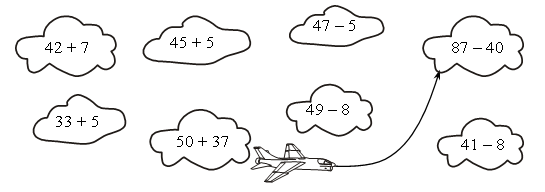 Рис. 3. Круговые примерыТакже детям можно предложить кроссворд, соответствующий теме урока или же предыдущей. Получая интересный кроссворд, ученик начинает задумываться, старается вспомнить или отгадать ответ. Это поможет повысить интерес к предмету. Также кроссворд можно выполнить в виде презентации по математике. Если урок интегрированный, можно использовать при составлении кроссвордов компьютерные программы. Тогда уже точно всем ученикам будет интересно, а материал, каким бы сложным он ни был, усвоится и запомнится.В начальных классах стоит показывать все наглядно, красочно, это очень привлекает внимание. Например, задачу про апельсины можно изобразить на экране. Дети посмотрят на нее уже совсем другими глазами, им будет очень интересно. Задания в рабочей тетради тоже помогут заинтересовать учеников (см. рис. 4) [4].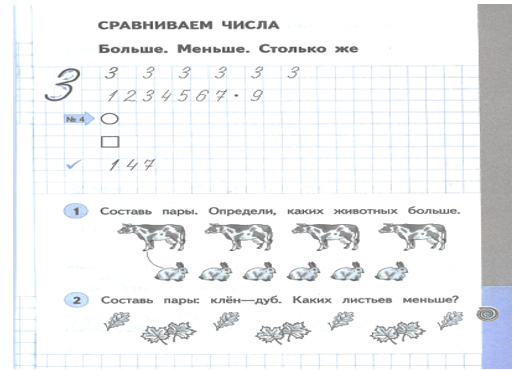 Рис. 4. Сравниваем числаВажную роль в формировании мотивации играет сам учитель, его личность. Педагог должен ожидать от каждого ученика высоких результатов, возлагать на них надежды и верить в их способности. Он должен любить учеников, уважать их, верить в их изначальную доброту, творческую активность и любознательность. Урок следует организовать так, чтобы ученику было интересно от самого процесса учения и радостно от общения с учителем, одноклассниками. В классе должна быть атмосфера сотрудничества, доверия, взаимного уважения. Интерес и радость должны быть основными переживаниями ребенка в школе и на уроках [2].Обобщая сказанное, можно сказать, что умело подобранный материал к уроку усиливает интерес учащихся к занятиям, т.е. способствует формированию положительной мотивации учения. Каждый учитель использует, конечно, свои методы и  приёмы, но все они пересекаются, главное знать, как их использовать, чтобы достичь нужного эффекта.ЗАКЛЮЧЕНИЕПроблема формирования мотивации актуальна в любой школе. В современной России она актуальна вдвойне. За короткий промежуток времени российское образование претерпело такое множество изменений в различных направлениях, что это можно сравнить с масштабами нескольких реформ.В этих условиях проблема формирования мотивации учения приобретает особую значимость, ибо мотивация - одно из важнейших условий воспитания личности. Характерные, часто актуализирующие мотивы учения становятся достоянием личности, устойчивыми ее свойствами. Активность, увлеченность, ответственное отношение к труду взрослого человека закладываются уже в школе, в процессе учебной деятельности ребенка [5]. Актуальность данной проблемы предопределила выбор темы исследования «Методы и приемы развития мотивации учебно-познавательной деятельности на уроках по предмету «Математика» в начальной школе».Целью данного исследования стало описание методов и приемов развития мотивации учебно-познавательной деятельности на предмете «Математика».Объектом исследования был выбран процесс развития мотивации в начальной школе, а предметом— методы и приемы развития мотивации в начальной школе на уроках математики. В  процессе исследования нами были решены следующие задачи: изучены педагогическая и методическая литература по проблеме мотивации учебно-познавательной деятельности в начальной школе; дана характеристика понятию мотивация в начальной школе; раскрыты особенности преподавания математики в начальной школе; дано описание методов и приемов развития мотивации учебно-познавательной деятельности по предмету «Математика» в начальной школе.Проведенный  анализ психолого-педагогической и методической литературы, анализ документов, изучение опыта работы педагогов, анализа программ начальной школы позволил нам сделать следующие выводы.В результате изучения педагогической и методической литературы по проблеме мотивации учебно-познавательной деятельности в начальной школе, мы выявили, что мотивация очень важна. Эту проблему можно назвать центральной в настоящее время. Её актуальность обусловлена обновлением содержания обучения, постановка задач, формирования у школьников приёмов самостоятельного приобретения знаний и познавательных интересов, осуществляется в единстве трудового, нравственного воспитания школьников, формирования у них активной жизненной позиции.	В процессе решения второй задачи нами было решено, что наиболее точное определение мотивации с точки зрения психологии-этосовокупность потребностей, влечений и желаний человека, которые направляют его деятельность».В ходе решения третьей задачи мы установили, что предмет «Математика» является базой для учеников начальной школы, очень важно, чтобы ученик понял этот предмет именно в начальном звене.	Были описаны следующие методы и приемы: апелляция к жизненному опыту детей, создание проблемной ситуации, игра, наглядность, использование исторических сведений, решение «минутных» увлекательных задач.	Наше исследование может стать помощником для начинающих учителей начальных классов, студентов педагогических колледжей и институтов, методистов, а также для родителей учеников.СПИСОК ЛИТЕРАТУРЫ1) Божович, Л.И. Проблема развития мотивационной сферы ребенка. Изучение мотивации поведения детей и подростков / Л.И. Божович.— М.: Педагогика, 2006. - С. 7-43.2) Григорьева, А.А. Методы и приемы развития мотивации /А. А. Григорьев // Качество школьного образования: интеграция науки и практики: сборник материалов Всероссийской научно-практической конференции, посвященной 85-летию научно-практического журнала «Школьное образование»/ А.А.Григорьев, Л.В.Николаева, Т.И.Никифорова. — Якутск: МЦНИП, 2013. —160 с.3) Ильин, Е.П. Мотивация и мотивы / Е.П. Ильин. — СПб.: Питер, 2010. — 512 с.4) Истомина, Н.Б. Методика обучения математике в начальной школе: Развивающее обучение/ Н.Б. Истомина. — М.: Мир, 2013. —287 с.5) Педагогические условия формирования учебной мотивации школьников [Электронный ресурс]. Режим доступа: http://www.dissercat.com. — (Дата обращения: 30.02.2016).6) Лукьянова, М.И. Учебная деятельность школьников: сущность и возможности формирования. Методические рекомендации для учителей и школьных психологов / Н.В. Калинина, М.И. Лукьянова. – Ульяновск: ИПК ПРО, 2013.— 94 с.7) Маркова, Е.К. Формирование мотивации учения в школьном возрасте/ Е.К.Маркова. — М., 2010. —96 с.8) Маслоу, А.Х. Мотивация и личность / А.Х Маслоу.— Спб.: Питер, 2008.–  352с. 9) Методы и приемы обучения математике [Электронный ресурс].- Режим доступа: http://www.nsportal.ru. — (Дата обращения: 1.04.2016).10) Моро, М.И. Актуальные вопросы обучения математике / М.И. Моро, А.М. Пышкало// Начальная школа.— 2011.— С.20-27.
11) Мотивация профессиональной деятельности [Электронный ресурс].-Режим доступа: http://www.prioslav.ru.— (Дата обращения:22.03.2016).12) Патрахина, Т. Н. Сущность и содержание понятия «мотивация» // Молодой ученый. — 2015. — №7. — С.61-64. 13) Петерсон, Л.Г. Математика «Учусь учиться»: учебник / Л.Г. Петерсон.— М.: Ювента, 2015.— 112 с.14) Подласый, И.М. Педагогика начальной школы: учебник / И.М. Подласый. —М.: Владос, 2008. —464 с.15) Проблема мотивации [Электронный ресурс]. Режим доступа: http:www.nsportal.ru. — (Дата обращения: 3.03.2016).16) Пчелко, Л.С. Урок математики в начальных классах/ Л.С. Пчелко.-М.: Владос, 1973.— С.41-48.17) Сербиновский, Б.Ю. Вопрос мотивации людей /Б.Ю. Сербиновский.—М.: Владос, 2006.— С. 54-60. 18) Сластенин, В.П. Педагогика/ И. Г. Исаев, В.П. Сластенин, Е. Е. Шиянов. — Спб.,2015.–С.102-116.19) Федеральный государственный образовательный стандарт начального общего образования [Электронный ресурс].— Режим доступа: http://www.standart.edu.ru.— (Дата обращения: 27.03.2016). 20) Чернышова, С. В. Понятие мотивации и процесс мотивирования: учебное пособие для вузов/ С. В. Чернышова, Д. О. Камышинский, А. И. Воронько. – Украина: Автомобильно-дорожный институт ГВУЗ ДонНТУ, 2009.– 126 с.21) Эльконин, Д.Б. Психологические вопросы формирования учебной деятельности. Вопросы психологии обучения и воспитания/Д.Б. Эльконин / Под ред. К.Н. Слипанова. – М., 2014.— 268 с.22) Эрдниев, П.М. Теория и методика обучения математике в начальной школе/ П.М.Эрдниев, Б.П. Эрдниев. — М.: Мир, 2006. —С.36-78.